Principio del formularioFinal del formularioArchivos anexos:Evaluación:   Actividad 1 "Actividad 1", tiene un valor de 20 puntos.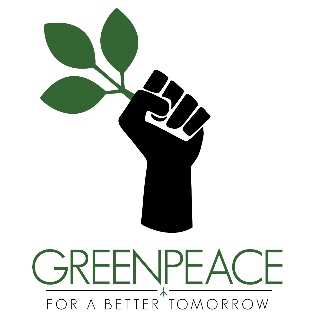 FORO: 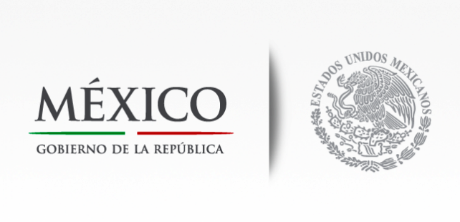 POR UN MUNDO VERDE Guadalajara Jal, 12 de septiembre de 2016.Alumnos y docentes de Universidad Lamar campus Hidalgo I y Guadalupe Zuno:Les extendemos  una cordial invitación a participar en el foro “Por un mundo verde”, el cual es organizado con el fin de crear conciencia sobre la importancia del cuidado de nuestro  planeta y dar a conocer cuáles son las técnicas y herramientas para cumplir el objetivo.El foro  se llevara a cabo en la Universidad Lamar campus Hidalgo 1, Aula Magna del día Lunes 19 se septiembre de 11:00 a 15:00hs.Cualquier duda, pueden ingresar con su matrícula a http://www.lamar.edu.mx/campusdigital/Foro/Porunmundoverde-greenpeace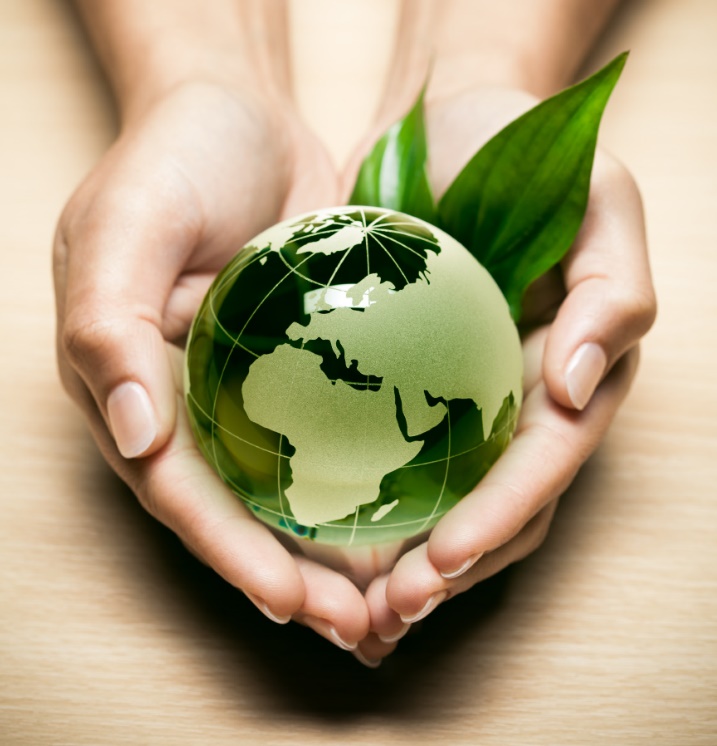 Invitación a foro.docCriterios de Evaluación

Fondo.1- Identifica cada una de las partes del foro. 2- Identifica las funciones de cada una de las partes. 3- Ortografía. 
Forma.• Letra: Courier New. • Tamaño: 12 para cuerpo y 16 para título. • Interlineado: 1.5 • Texto: justificado.